Детский музейный центр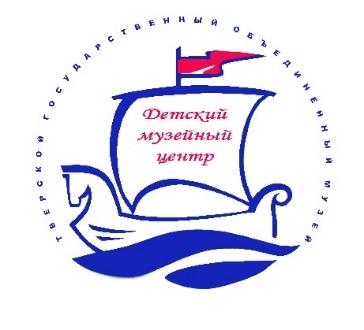       Тверского государственного объединенного музея                 приглашает принять участие                                в IX городском конкурсе    детского и юношеского изобразительного творчества  «Рисуем с музеем»Положение
1. Общие положения1.1. Настоящее положение о проведении конкурса рисунков «Караван сказок» (далее – Конкурс) определяет порядок организации и проведения Конкурса, критерии отбора работ, состав участников, порядок награждения победителей.1.2. Организатором конкурса является Детский музейный центр Тверского государственного объединенного музея.1.3. Местонахождение оргкомитета Конкурса: г. Тверь ул. Советская д. 3а                         тел. 45-71-762. Порядок проведения Конкурса2.1 Приём конкурсных работ до 17 октября 2020 года с 10.00 до 17.00 в Детском музейном центре ТГОМ по адресу ул. Советская, д. 3 а. (тел. 45-71-76)Работа конкурсного жюри с 19 по 23 октября 2020 года. 2.2. К участию в Конкурсе приглашаются дети и подростки от 3 до 18 лет. Конкурс проводится в 4-х возрастных группах:	3-6 лет	7-10 лет	11-14 лет	15-18 лет2.3. К участию в конкурсе приглашаются:учреждения дошкольного образования;общеобразовательные школы;художественные школы и учреждения дополнительного образования;семьи с детьми в возрасте до 18 лет;дети с ограниченными возможностями здоровья.2.4. Заявки составляются в соответствии с приложением №1 с указанием: количества участников, возрастной группы; данных об участниках (Ф. И. О., возраст, школа, класс), о руководителе (Ф. И. О., должность, контакты) с указанием полного названия образовательного учреждения, направляющего учащегося на конкурс. Заявки необходимо подать в электронном и печатном вариантах. Электронный адрес почты ДМЦ -  super.dmc-tver@yandex.ru 2.5. Рисунки, направляемые на Конкурс, должны соответствовать тематике Конкурса.2.6. От каждого участника принимается не более 1 работы.2.7. Коллективные работы не рассматриваются.  2.8. По окончанию конкурса работы хранятся в ДМЦ в течение 1 месяца.3. Требования к представляемым на конкурс работам3.1. Рисунки могут быть выполнены в любой технике (акварель, гуашь, цветной карандаш, фломастер, пастель, гелиевые ручки и другие техники).3.2. Рисунки должны быть выполнены на листах бумаги форматом А-3. Оформление работы в паспарту обязательно!3.3. Требования к этикетке: располагается в правом нижнем углу паспарту на лицевой стороне каждой работы, оформлена печатными буквами. В этикетке указать: Ф.И.О., возраст участника, Ф.И.О. преподавателя, учреждение, название работы (название сказки). Этикетку на работу не приклеивать, только на паспарту. 4. Подведение итогов и награждение. 4.1. Для оценки работ формируется независимое жюри, состоящее из художников, педагогов и специалистов по детскому творчеству.4.2. По итогам конкурса будут определены победители и призеры, которые награждаются дипломами и ценными подарками.В каждой возрастной категории определяются I, II и III места.4.3. Награждение призеров и представление работ победителей состоится 4 ноября 2020 г. в 15.00. в Детском музейном центре.4.4. Детский музейный центр оставляет за собой право использования данных работ в своей деятельности, в том числе в печатной продукции.